 الجمهورية العربية السورية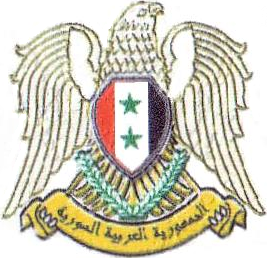 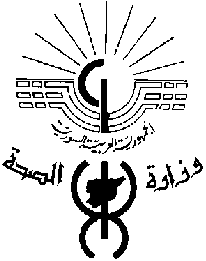     وزارة الصحةمديرية التأهيل والتدريب الطبيالرقم :تعهد خطي بالعمل والالتزام في المناطق الناميةأنا الموقع أدناه ________________________تقدمت إلى المفاضلة                 لصالح المحافظة / المنطقة النامية : _____________وأتعهد بخدمة المؤسسات الصحية فيها بعد حصولي على الاختصاص لمدة سنتين وحسب حاجة مديرية الصحة في المحافظة. التاريخ :         /      /      20                             التوقيع :